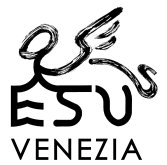 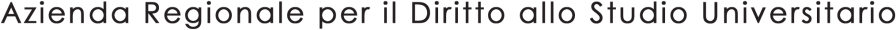 RICHIESTA DI ACCESSO CIVICO AL TITOLARE DEL POTERE SOSTITUTIVO(art. 2, comma 9-bis, L. 241/90)                                                                                          Al Responsabiledella Macro Area Segreteria e procedimenti AmministrativiTitolare del potere sostitutivo                                                                                p.c.  Al Responsabile della prevenzione della 							corruzione e della trasparenza   	 ESU di Venezia           protocollo.esuvenezia@pecveneto.it                                                                                       protocollo@esuvenezia.itLa/il  sottoscritta/o COGNOME* ……………………………………………………………………..……………………NOME* ………………………………………………………………………………………………..NATA/O* IL ……………………….a …………………………………………..……………………RESIDENTE* IN  ……………………………………………………………………  Prov.   (…....)Via ………………………………………………………………………………….. n……………….E-mail: …………………………………………………………………………………………………Tel. …………………………………..……………   Fax  ……………………………..……………..in qualità di[1]………………………………………………………………………………………….in data ……………….. ha presentato [2]□ al Referente Aziendale per l’Accesso Civico ……………………………………………………….□ al Responsabile della prevenzione della corruzione e della trasparenza ……………………………richiesta di accesso civico ai sensi dell’art. 5, c. 1, del D.Lgs. n. 33/2013,  relativa a:………………………………………………………………………………………………………….………………………………………………………………………………………………………….………………………………………………………………………………………………………….………………………………………………………………………………………………………….Non avendo ricevuto risposta e non riscontrando la pubblicazione di quanto richiesto sul sito web dell’ESU di Venezia, CHIEDE ai sensi di quanto previsto dall’art. 2, comma 9-bis, della L. 241/90, la pubblicazione del/di [3].................................................................................................................................................................. ..................................................................................................................................................................sul sito www.esuvenezia.it e la contestuale comunicazione dell’avvenuta pubblicazione, con l’indicazione del collegamento ipertestuale al dato/informazione oggetto dell’istanza.Indirizzo per le comunicazioni (se diverso da quello sopra indicato) [4]…………………………………………………………………………………………………………..………………………………………………………………………………………………………..Il sottoscritto dichiara inoltre di aver preso visione dell’informativa, ai sensi e per gli effetti dell’art. 13 del Regolamento (UE) GDPR 2016/679, relativo alla protezione delle persone fisiche con riguardo al trattamento dei dati personali forniti con la presente richiesta.Luogo e data ………..						(firma*, per esteso leggibile) ……………………………Si allega copia del documento di identità in corso di validità.∗ dati obbligatori [1] Indicare la qualifica solo se si agisce per conto di una persona giuridica[2] Indicare il destinatario a cui è stata inviata la richiesta di accesso civico;[3] Specificare il documento/informazione/dato di cui è stata omessa la pubblicazione obbligatoria;[4] Inserire l’indirizzo (anche e-mail) al quale si chiede venga inviato il riscontro alla presente richiestaInformativa sul trattamento dei dati personali forniti con la richiesta   (ai sensi  dell’art. 13 del Regolamento (UE) GDPR 2016/679,1. Finalità del trattamento.I dati personali sono trattati dall’ESU di Venezia per lo svolgimento delle proprie funzioni istituzionali per l’espletamento del procedimento di accesso civico avviato con la presente richiesta.2. Modalità di trattamento dei dati.In relazione alle finalità descritte, il trattamento dei dati personali avviene mediante strumenti informatizzati e/o cartacei, con logiche strettamente correlate alle finalità sopra evidenziate e, comunque, in modo da garantire la sicurezza e la riservatezza dei dati stessi. 3. Natura del conferimento dei dati.Il conferimento dei dati è obbligatorio ed in mancanza non sarà possibile avviare il procedimento e dare seguito all’istanza presentata.4. Categorie di soggetti ai quali i dati possono essere comunicati o che possono venirne a conoscenza in qualità di Responsabili o Incaricati. I  dati personali potranno essere conosciuti esclusivamente dai dipendenti e collaboratori della Regione del Veneto individuati quali Incaricati del trattamento.5. Diritti dell'Interessato.L’interessato ha diritto di ottenere dall’ESU, previa sussistenza del presupposto giuridico alla base della richiesta:l’accesso ai Dati che lo riguardano, nonché la loro rettifica;la cancellazione dei Dati; la limitazione del trattamento.6. Titolare e Responsabile del trattamento.Il Titolare del trattamento dei dati personali di cui alla presente Informativa è l’ESU di Venezia, con sede in: Venezia, Dorsoduro 3439/a. Il Responsabile del trattamento è il Direttore a cui va rivolta l’istanza.Oggetto:   RICHIESTA DI ACCESSO  CIVICO SEMPLICE al   TITOLARE DEL                    POTERE  SOSTITUTIVO  (art. 5, c. 1, D.Lgs. n. 33/2013 come modificato                   dal D.Lgs. 25 maggio 2016, n. 97)